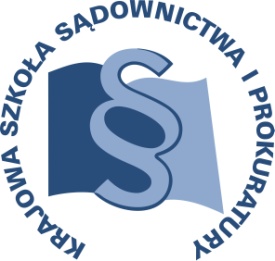 OSU-II.401.27.12.2017				         	       Lublin, 08 marca 2017r.C25/K/17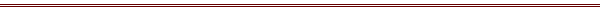 P R O G R A MSZKOLENIA DLA SĘDZIÓW ORZEKAJĄCYCH W WYDZIAŁACH RODZINNYCH I NIELETNICH, ASYSTENTÓW SĘDZIÓW ORZEKAJĄCYCH 
W TYCH WYDZIAŁACH, A TAKŻE PROKURATORÓW I ASESORÓW PROKURATURY ZAJMUJĄCYCH SIĘ SPRAWAMI Z ZAKRESU PRAWA CYWILNEGOz obszaru apelacji wrocławskiej  TEMAT SZKOLENIA:„Piecza zastępcza”DATA I MIEJSCE:14 listopada 2017 r.		Sąd Okręgowy we Wrocławiuul. Sądowa 1, 50-046 Wrocławsala konferencyjna nr 324ORGANIZATOR:Krajowa Szkoła Sądownictwa i ProkuraturyOśrodek Szkolenia Ustawicznego i Współpracy MiędzynarodowejKrakowskie Przedmieście 62, 20 - 076 Lublintel. 81 440 87 10OSOBY ODPOWIEDZIALNE ZE STRONY ORGANIZATORA:merytorycznie:sędzia Paweł Zdanikowskitel. 81 440 87 27e-mail: p.zdanikowski@kssip.gov.plorganizacyjnie:inspektor Eliza Danielewska      tel. 81 458 37 42      e-mail: e.danielewska@kssip.gov.plWYKŁADOWCA:Elżbieta Matyasik sędzia Sądu Okręgowego w Gliwicach w stanie spoczynku, były wizytator ds.rodzinnych i nieletnich tego sądu; sędzia z wieloletnim doświadczeniem szkoleniowym.Zajęcia prowadzone będą w formie seminarium.PROGRAM SZCZEGÓŁOWYWtorek 		14 listopada 2017r.09.00 – 11.15	Odebranie dziecka z rodziny. 	Wykonanie orzeczeń o umieszczeniu małoletniego 
w placówce opiekuńczo-wychowawczej lub w rodzinie zastępczej.	Przymusowe odebranie dziecka przez kuratora.	Rodzinna i instytucjonalna piecza zastępcza.	Przesłanki umieszczenia małoletniego w pieczy zastępczej.	Wymogi stawiane kandydatom do pełnienia funkcji rodziny zastępczej oraz prowadzenia rodzinnego domu dziecka.	Rozwiązanie rodziny zastępczej.	Ocena sytuacji dziecka umieszczonego w pieczy zastępczej.  	Prowadzenie – Elżbieta Matyasik 11.15 – 11.30	przerwa 
11.30 – 13.45	ciąg dalszy	Prowadzenie – Elżbieta Matyasik13.45 – 14.00    	przerwa 
14.00 – 15.30	ciąg dalszy	Prowadzenie – Elżbieta MatyasikProgram szkolenia dostępny jest na Platformie Szkoleniowej KSSiP pod adresem:http://szkolenia.kssip.gov.pl/login/ oraz na stronie internetowej KSSiP pod adresem: www.kssip.gov.plZaświadczenie potwierdzające udział w szkoleniu generowane jest za pośrednictwem Platformy Szkoleniowej KSSiP. Warunkiem uzyskania zaświadczenia jest obecność na szkoleniu oraz uzupełnienie znajdującej się na Platformie Szkoleniowej anonimowej ankiety ewaluacyjnej (znajdującej się pod programem szkolenia) dostępnej w okresie 30 dni po zakończeniu szkolenia.Po uzupełnieniu ankiety zaświadczenie można pobrać i wydrukować z zakładki 
„moje zaświadczenia